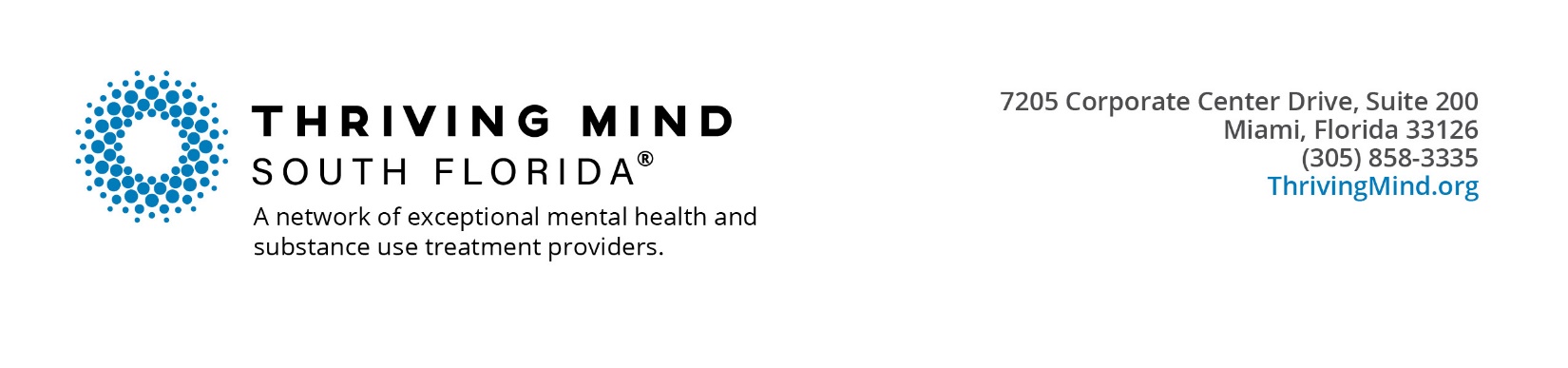 APPENDIX C- MANDATORY ASSURANCES FORMBy signing and submitting this agreement, the Applicant certifies that it will comply with all the above requirements.    Applicant Signature		    Title				    DateInfrastructure: The Applicant shall possess equipment and Internet access necessary to participate fully in this solicitation._________InitialHistory in the community. The applicant has a history of providing services in the community.______________Infrastructure: The applicant shall possess equipment and Internet access necessary to participate fully in this Request for Qualification________Site Visits: The applicant will cooperate fully with SFBHN in coordinating site visits.________Non-discrimination: The applicant agrees that no person will, on the basis of race, color, national origin, creed or religion be excluded from participation in, be refused the benefits of, or be otherwise subjected to discrimination pursuant to the Act governing these funds or any project, program, activity or sub-grant supported by the requirements of, (a) Title VI of the Civil Rights Act of 1964 which prohibits discrimination on the basis of race, color or national origin; (b) Title IX of the Education Amendments of 1972, as amended which prohibits discrimination the basis of sex; (c) Section 504 of the Rehabilitation Act of 1973, as amended which prohibits discrimination in employment or any program or activity that receives or benefits from federal financial assistance on the basis of handicaps; (d) Age Discrimination Act 1975, as amended which prohibits discrimination on the basis of age, (e) Equal Employment Opportunity Program (EEOP) must meets the requirements of 28 CFR 42.301.________Lobbying: The applicant is prohibited by Title 31, USC, Section 1352, entitled “Limitation on use of appropriated funds to influence certain Federal contracting and financial transactions,” from using Federal funds for lobbying the Executive or Legislative Branches of the federal government in connection with a specific grant or cooperative agreement. Section 1352 also requires that each person who requests or receives a Federal grant or cooperative agreement must disclose lobbying undertaken with non-Federal funds if grants and/or cooperative agreements exceed $100,000 in total costs (45 CFR Part 93).________Drug-Free Workplace Requirements: The applicant agrees that it will, or will continue to, provide a drug-free workplace in accordance with 45 CFR Part 76.________ Smoke-Free Workplace Requirements: Public Law 103-227, Part C-Environmental Tobacco Smoke, also known as the Pro-Children Act of 1994 (Act), requires that smoking not be permitted in any portion of any indoor facility owned or leased or contracted for by an entity and used routinely or regularly for the provision of health, day care, education, or library projects to children under the age of 18, if the projects are funded by Federal programs either directly or through State or local governments, by Federal grant, contract, loan, or loan guarantee. The law does not apply to children’s projects provided in private residences, facilities funded solely by Medicare or Medicaid funds, and portions of facilities used for inpatient drug or alcohol treatment.  Failure to comply with the provisions of the law may result in the imposition of a civil monetary of up to $1,000 per day and/or the imposition of an administrative compliance order on the responsible entity.________Pricing: The applicant certifies as to its own organization that (a) the prices proposed have been arrived at independently, without consultation, communication, or agreement for the purpose of restricting competition as to any matter relating to such prices with any other applicant or with any competitor and (b) unless otherwise required by law, the prices quoted have not been knowingly disclosed by the applicant prior to award, whether directly or indirectly, to any other applicant or competitor.________Confidentiality & HIPAA: The applicant certifies to meet Confidentiality and HIPAA requirements as required by applicable laws, rules, regulations and policies including but not limited to, the Health Insurance Portability Act of 1996 (HIPAA), FS 397 and CFR 42 Part 2 and applicable state laws and regulations.________Certification of Non-supplanting: The applicant certifies that funds awarded under this process will not be used for programs currently being paid for by other funds or programs where the funding has been committed.________Submission of Data: The Applicant agrees to provide data and other information requested by SFBHN.________InitialSubmission of Reports: The Applicant agrees to submit progress reports and any  fiscal reports to SFBHN._________InitialAnnual Appropriation: The SFBHN’s performance and obligation to pay under the resulting contract is contingent upon an annual appropriation by the Florida Department of Children and Families. _________Initial